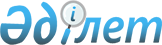 Об утверждении Правил признания организаций, предоставляющих неформальное образование, и формирования перечня признанных организаций, предоставляющих неформальное образование
					
			Утративший силу
			
			
		
					Приказ Министра образования и науки Республики Казахстан от 4 октября 2018 года № 537. Зарегистрирован в Министерстве юстиции Республики Казахстан 23 октября 2018 года № 17591. Утратил силу приказом Министра науки и высшего образования Республики Казахстан от 9 января 2024 года № 9.
      Сноска. Утратил силу приказом Министра науки и высшего образования РК от 09.01.2024 № 9 (вводится в действие со дня его первого официального опубликования).
      В соответствии с подпунктом 38-4) статьи 5 Закона Республики Казахстан от 27 июля 2007 года "Об образовании" ПРИКАЗЫВАЮ:
      1. Утвердить прилагаемые Правила признания организаций, предоставляющих неформальное образование и формирования перечня признанных организаций, предоставляющих неформальное образование.
      2. Департаменту высшего и послевузовского образования Министерства образования и науки Республики Казахстан в установленном законодательством Республики Казахстан порядке обеспечить:
      1) государственную регистрацию настоящего приказа в Министерстве юстиции Республики Казахстан;
      2) в течение десяти календарных дней со дня государственной регистрации настоящего приказа направление его копии в бумажном и электронном виде на казахском и русском языках в Республиканское государственное предприятие на праве хозяйственного ведения "Республиканский центр правовой информации" для официального опубликования и включения в Эталонный контрольный банк нормативных правовых актов Республики Казахстан;
      3) размещение настоящего приказа на интернет-ресурсе Министерства образования и науки Республики Казахстан после его официального опубликования;
      4) в течение десяти рабочих дней после государственной регистрации настоящего приказа представление в Департамент юридической службы Министерства образования и науки Республики Казахстан сведений об исполнении мероприятий, предусмотренных подпунктами 1), 2) и 3) настоящего пункта.
      3. Контроль за исполнением настоящего приказа возложить на вице-министра образования и науки Республики Казахстан Аймагамбетова А.К.
      4. Настоящий приказ вводится в действие по истечении десяти календарных дней после дня его первого официального опубликования. Правила признания организаций, предоставляющих неформальное образование, и формирования перечня признанных организаций, предоставляющих неформальное образование Глава 1. Общие положения
      1. Настоящие Правила (далее - Правила) разработаны в соответствии с подпунктом 38-4) статьи 5 Закона Республики Казахстан от 27 июля 2007 года "Об образовании" и определяют порядок признания организаций, предоставляющих неформальное образование, и формирования перечня признанных организаций, предоставляющих неформальное образование.
      2. В настоящих Правилах используются следующие понятия:
      1) неформальное образование взрослых – вид образования, осуществляемый организациями, которые предоставляют образовательные услуги, оказываемые без учета места, сроков и формы обучения, и сопровождается выдачей документа, подтверждающего результаты обучения;
      2) перечень признанных организаций, предоставляющих неформальное образование (далее – Перечень) – сформированный уполномоченным органом в области образования перечень казахстанских и зарубежных организаций, предоставляющих неформальное образование независимо от форм собственности;
      3) признание организаций, предоставляющих неформальное образование - процедура подтверждения полномочий организаций, оказывающих образовательные услуги по неформальному образованию. Глава 2. Порядок признания организаций, предоставляющих неформальное образование и формирования перечня признанных организаций, предоставляющих неформальное образование
      3. Для признания организаций, предоставляющих неформальное образование и формирования Перечня уполномоченным органом в сфере образования создается Комиссия (далее - Комиссия).
      4. Комиссия состоит из нечетного количества членов, в состав которой входят руководители структурных подразделений уполномоченных органов и независимые эксперты в области образования.
      5. Из числа членов комиссии большинством голосов избирается председатель комиссии, который руководит деятельностью комиссии, а в случае его отсутствия заместитель председателя.
      Функции секретаря комиссии выполняет специалист уполномоченного органа в сфере образования, не являющийся членом комиссии.
      6. Решение комиссии принимается большинством голосов от общего числа участвующих в заседании комиссии.
      7. Решение комиссии оформляется протоколом в произвольной форме.
      8. При признании организации, предоставляющие неформальное образование, соответствуют следующим критериям:
      1) оказание образовательных услуг;
      2) наличие материально-технических ресурсов необходимых для исполнения обязательств по предоставлению образовательных услуг;
      3) наличие квалифицированных специалистов необходимых для исполнения обязательств по предоставлению образовательных услуг.
      9. Для формирования Перечня организаций, предоставляющих неформальное образование, организации представляют следующие документы:
      1) заявление в произвольной форме;
      2) нотариально засвидетельствованные копии учредительных документов. При представлении документов на иностранных языках, их нотариально засвидетельствованный перевод на казахский или русский языки;
      3) нотариально засвидетельствованные документы, подтверждающие наличие собственных или находящиеся на иных законных основаниях учебные аудитории, а также аудитории, оснащенные компьютерами, подключенными к сети Интернет;
      4) наличие договоров с физическими лицами о предоставлении образовательных услуг. 
      10. Документы, представляемые согласно пункту 9 настоящих Правил, подписываются руководителем организации либо законным представителем организации.
      11. Срок рассмотрения документов, представленных организацией для признания, составляет тридцать рабочих дней со дня принятия документов, предусмотренных пунктом 9 настоящих Правил.
      12. По результатам рассмотрения документов Комиссия принимает решение:
      о признании организации и включении в Перечень;
      об отказе.
      13. Уполномоченный орган принимает решение о признании организаций и включении в Перечень согласно протоколу комиссией, сроком на пять лет.
      14. Признание организации в Перечне подтверждается один раз в пять лет.
      15. Организация для подтверждения полномочий за тридцать календарных дней до истечения срока признания направляет в уполномоченный орган в области образования документы, предусмотренные пунктом 9 настоящих Правил.
      16. Решение о продлении срока признания организации, либо об отказе в продлении срока признания принимается уполномоченным органом.
      17. При реорганизации (перерегистрации) организация, предоставляющая неформальное образование, уведомляет уполномоченный орган в течение тридцати рабочих дней с предоставлением документов, указанных в пункте 9 Правил. 
      18. Организация исключается из Перечня при предоставлении заявления в произвольной форме о добровольном прекращении деятельности.
      19. Исключение организации из Перечня производится решением уполномоченного органа в области образования. 
      20. Перечень содержит информацию о реквизитах, контактах и адрес онлайн-ресурса организации.
      21. Перечень публикуется и постоянно актуализируется на сайте уполномоченного органа в области образования.
					© 2012. РГП на ПХВ «Институт законодательства и правовой информации Республики Казахстан» Министерства юстиции Республики Казахстан
				
      Министр образования и наукиРеспублики Казахстан 

Е. Сагадиев
Утверждены
приказом Министра образования и науки Республики Казахстан
от 4 октября 2018 года № 537